Цель: закрепление элементарных математических представлений у детей подготовительной группы.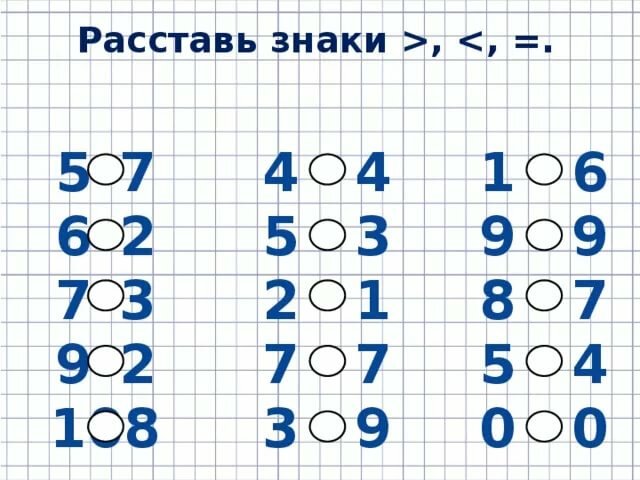 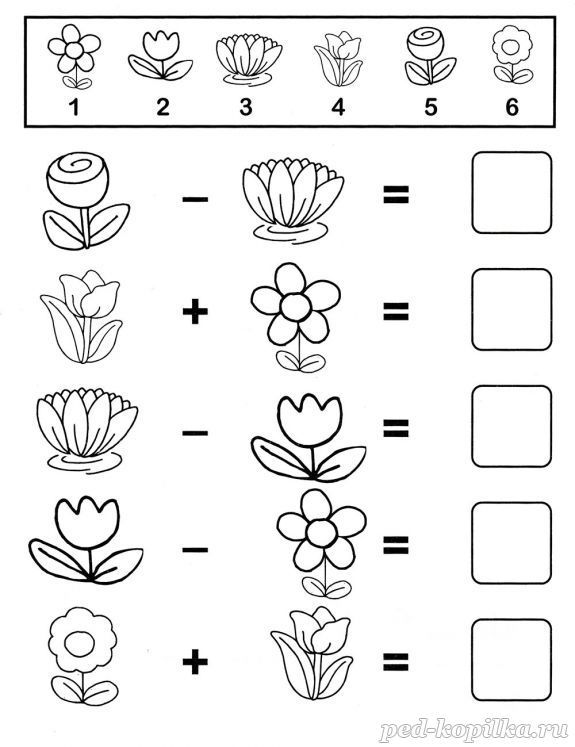 Зонтик нужно раскрасить в цвет, соответствующий цифре, для этого нужно правильно решить пример. Если задание понятно, то всем удачи.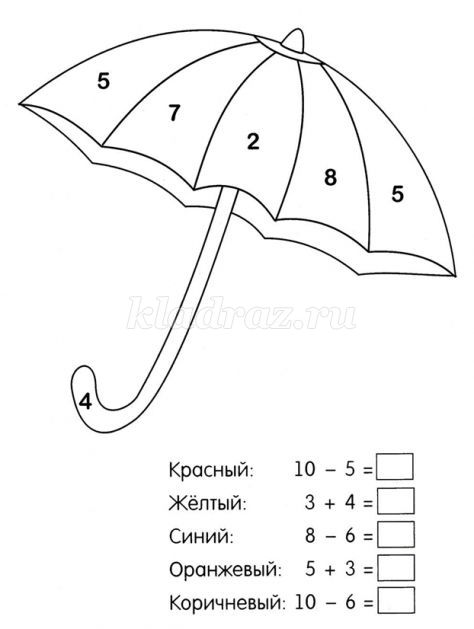 Составь геометрические фигуры из  счетных палочек: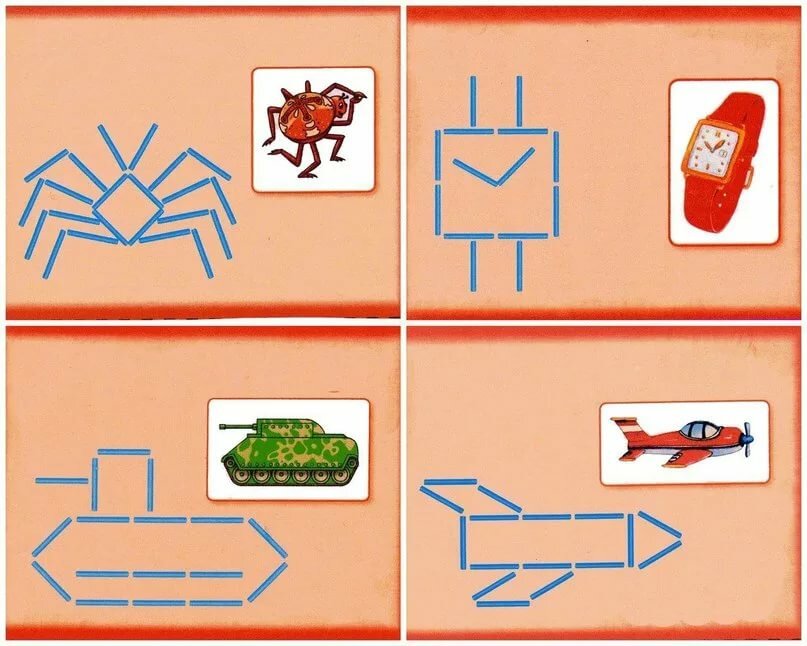 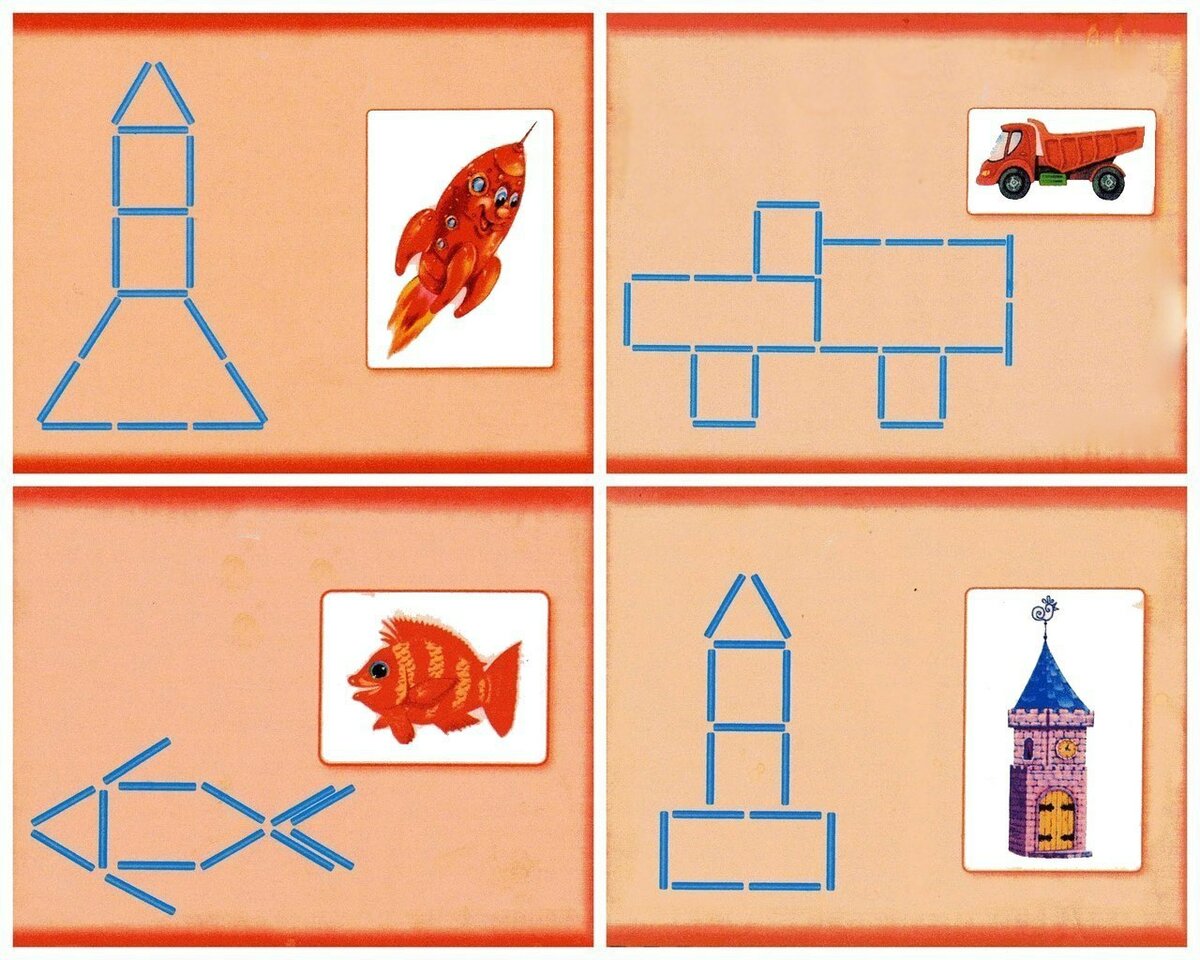 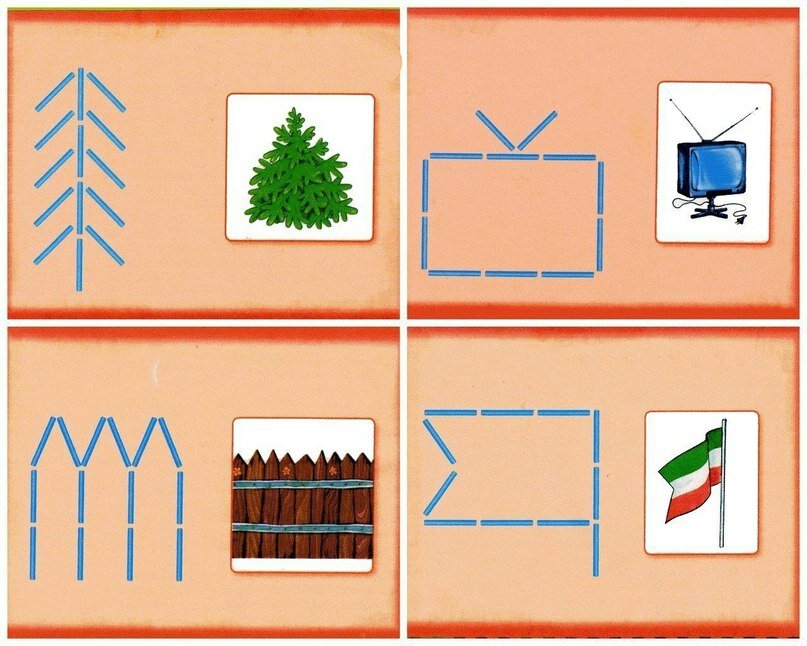 